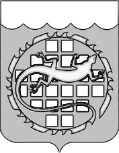 АДМИНИСТРАЦИЯ ОЗЕРСКОГО ГОРОДСКОГО ОКРУГАЧЕЛЯБИНСКОЙ ОБЛАСТИПОСТАНОВЛЕНИЕОб утверждении Порядка предоставления субсидий субъектам малого и среднего предпринимательства в 2014 годуВ целях исполнения муниципальной программы «Поддержка и развитие малого и среднего предпринимательства в Озерском городском округе» на 2014 год и на плановый период 2015 и 2016 годов» (с изменениями от 17.01.2014     № 100, от 28.05.2014 № 1521, от 29.08.2014 № 2767), в соответствии с Федеральным законом от 24 июля 2007 года № 209-ФЗ «О развитии малого и среднего предпринимательства в Российской Федерации», решением Собрания депутатов Озерского городского округа от 18.12.2013 №222 «О бюджете Озерского городского округа на 2014 год и плановый период 2015 и 2016 годов» (в редакции от 10.09.2014), п о с т а н о в л я ю:1. Утвердить прилагаемый Порядок предоставления субсидий субъектам малого и среднего предпринимательства в 2014 году (далее - Порядок).2. Управлению по финансам администрации Озерского городского округа (Соловьева Е.Б.) обеспечить финансирование мероприятий Программы в пределах средств бюджета Озерского городского округа в 2014 году, утвержденных решением Собрания депутатов Озерского городского округа от 18.12.2013 № 222 «О бюджете Озерского городского округа на 2014 год и на плановый период 2015 и 2016 годов» (в редакции от 10.09.2014).3. Опубликовать настоящее постановление в печатном издании «Ведомости органов местного самоуправления Озерского городского округа Челябинской области» и на официальном сайте органов местного самоуправления Озерского городского округа Челябинской области.4. Контроль за выполнением настоящего постановления возложить на заместителя главы администрации Озерского городского округа Уланову О.В.Глава администрации						          	                П.Ю. КачанПорядокпредоставления субсидий субъектам малого и среднего предпринимательствав 2014 годуI. Общие положения1. Настоящий Порядок предоставления субсидий субъектам малого и среднего предпринимательства в 2014 году (далее — Порядок) определяет цели, условия и правила предоставления субсидий в 2014 году за счет средств бюджета Озерского городского округа, за счет средств межбюджетных трансфертов, предоставленных из областного и федерального бюджетов, на реализацию муниципальной программы «Поддержка и развитие малого и среднего предпринимательства в Озерском городском округе» на 2014 год и на плановый период 2015-2016 годов» (далее — Программа) субсидий субъектам малого и среднего предпринимательства Озерского городского округа (далее — СМСП), а также критерии отбора СМСП, имеющих право на получение субсидий, и порядок возврата субсидий в случае нарушений условий, установленных при их предоставлении.2. К субъектам малого и среднего предпринимательства относятся внесенные в единый государственный реестр юридических лиц потребительские кооперативы и коммерческие организации (за исключением государственных и муниципальных унитарных предприятий), а также физические лица, внесенные в единый государственный реестр индивидуальных предпринимателей и осуществляющие предпринимательскую деятельность без образования юридического лица, крестьянские (фермерские) хозяйства и соответствующие условиям отнесения к субъектам малого и среднего предпринимательства, установленным действующим законодательством. 3. Субсидии СМСП предоставляются в целях возмещения затрат, связанных с производством (реализацией) товаров, выполнением работ, оказанием услуг на территории Озерского городского округа, а именно:- на возмещение части затрат по реализации предпринимательских проектов руководителями и собственниками которых являются молодежь;- на возмещение части затрат по реализации на территории Озерского городского округа предпринимательских проектов начинающих предпринимателей;- на возмещение части затрат по приобретению оборудования в целях создания и (или) развития, и (или) модернизации производства товаров.4. Претендовать на получение субсидий могут СМСП:1) имеющие государственную регистрацию на территории Озерского городского округа Челябинской области (далее – округ);2) не имеющие задолженности по ранее предоставленным на возвратной основе бюджетным средствам в виде субсидий;3) не имеющие задолженности по налогам, сборам и иным обязательным платежам в бюджеты всех уровней и государственные внебюджетные фонды;4) создающие новые или сохраняющие действующие рабочие места;5. Не могут претендовать на получение субсидии СМСП:являющиеся кредитными, страховыми организациями, инвестиционными, негосударственными пенсионными фондами, профессиональными участниками рынка ценных бумаг, ломбардами; являющиеся участниками соглашений о разделе продукции; осуществляющие предпринимательскую деятельность в сфере игорного бизнеса; осуществляющие производство и реализацию подакцизных товаров;осуществляющие добычу и реализацию полезных ископаемых, за исключением общераспространенных полезных ископаемых;получившие ранее государственную или муниципальную поддержку в отношении тех же затрат.6. Субсидии предоставляются СМСП на возмещение части следующих затрат:по реализации на территории Озерского городского округа предпринимательских проектов, руководителями и собственниками которых является молодежь;по реализации на территории Озерского городского округа предпринимательских проектов начинающих предпринимателей;по приобретению оборудования в целях создания и (или) развития, и (или) модернизации производства товаров, действующего на территории Озерского городского округа.7. Предоставление субсидий СМСП осуществляется в пределах средств, предусмотренных муниципальной программой «Поддержка и развитие малого и среднего предпринимательства в Озерском городском округе» на 2014 год и на плановый период 2015 и 2016 годов» в бюджете Озерского городского округа на 2014 год на цели, указанные в пункте 5 настоящего Порядка.II. Общий порядок предоставления субсидии8. Принятие решения о предоставлении субсидий СМСП осуществляется в форме проведения открытого публичного конкурса и конкурсного отбора его участников.9. Организатором открытого публичного конкурса и конкурсного отбора его участников является администрация округа в лице Отдела развития предпринимательства и потребительского рынка Управления экономики (далее – Отдел), который выполняет следующие функции:1) публикует в печатном издании «Ведомости органов местного самоуправления Озерского городского округа Челябинской области» и на официальном сайте органов местного самоуправления Озерского городского округа Челябинской области объявление о публичном конкурсе с содержанием в нем условий, критериев и порядка оценки результатов конкурса, места, сроков и порядка представления конкурсной документации, размера и формы выплаты субсидий, а также порядок и сроки объявления результатов конкурса; 2) осуществляет прием, регистрацию и хранение представленных заявлений на участие в открытом публичном конкуре;3) проверяет полученные от участников документы на соответствие требованиям настоящего Порядка;4) организует проведение заседаний Общественного координационного совета по развитию малого и среднего предпринимательства Озерского городского округа (далее именуется - Совет) и документально оформляет итоги открытого публичного конкурса.10. Для участия в конкурсе СМСП предоставляют в Отдел по адресу: Челябинская область, г. Озерск, пр. Ленина, д. 40, каб.6 или в муниципальное бюджетное учреждение Озерского городского округа «Многофункциональный центр предоставления государственных и муниципальных услуг» (далее – МБУ «МФЦ») по адресу: Челябинская область, город Озерск, проспект Ленина, 62; следующие документы.       10.1. Документы, подлежащие представлению заявителем, в том числе в электронной форме:10.1.1. Заявление о предоставлении субсидии по форме согласно приложению 1;10.1.2. Предпринимательский проект согласно приложению 2;10.1.3. Заверенные СМСП копии бухгалтерского баланса, декларации по налогу на прибыль, декларации по упрощенной системе налогообложения, декларации по единому сельскохозяйственному налогу, единому налогу на вмененный доход за предыдущий календарный год с отметкой налогового органа о принятии формы (в зависимости от применяемой СМСП системы налогообложения). В случае сдачи отчетности в налоговые органы в электронном виде через сеть Интернет или направления заказным письмом по почте прилагается документ о приеме отчетности уполномоченным органом или копии описи вложения и квитанции об оплате заказного письма, заверенные СМСП;10.1.4. Заверенную СМСП копию расчета по начисленным и уплаченным страховым взносам на обязательное пенсионное страхование в Пенсионный фонд Российской Федерации, страховым взносам на обязательное медицинское страхование в Федеральный фонд обязательного медицинского страхования и территориальные фонды обязательного медицинского страхования плательщиками страховых взносов, производящими выплаты и иные вознаграждения физическим лицам, по состоянию на последнюю отчетную дату с отметкой уполномоченных органов о принятии формы. В случае сдачи отчетности в уполномоченный орган в электронном виде через сеть Интернет или направления заказным письмом по почте прилагается документ о приеме отчетности уполномоченным органом или копии описи вложения и квитанции об оплате заказного письма, заверенные СМСП;10.1.5. Заверенные банком копии платежных поручений, подтверждающих оплату произведенных затрат на реализацию предпринимательского проекта;10.1.6. Заверенные СМСП копии документов, подтверждающих произведенные затраты на реализацию предпринимательского проекта (договоров, счетов и других документов);10.1.7. Заверенные СМСП копии форм Сведения о среднесписочной численности работников за 2012 год и 2013 год с отметкой налогового органа о принятии формы. В случае сдачи отчетности в налоговые органы в электронном виде через сеть Интернет или направления заказным письмом по почте прилагается документ о приеме отчетности уполномоченным органом или копии описи вложения и квитанции об оплате заказного письма, заверенные СМСП;10.1.8. Копии документов, подтверждающих сумму фактически уплаченных налогов в 2013, 2014 годах в бюджеты всех уровней и государственные внебюджетные фонды (выписка из банка или копии платежных поручений, квитанций об уплате, заверенные СМСП);10.1.9. В случае предоставления заявления на возмещение затрат реализации предпринимательских проектов, руководителями и собственниками которых является молодежь – заверенные субъектом молодежного предпринимательства копии документов, удостоверяющих личности руководителя и учредителей.10.2. Документы, находящиеся в распоряжении государственных органов, органов местного самоуправления:10.2.1 Выписка из Единого государственного реестра юридических лиц (индивидуальных предпринимателей), выданная в срок не позднее одного месяца до даты подачи заявления о предоставлении субсидии;10.2.2. Справка налогового органа об отсутствии задолженности по уплате налогов, сборов, пеней и штрафов, выданная не позднее одного месяца до даты подачи заявления о предоставлении субсидии;10.2.3. Справка об отсутствии задолженности по страховым взносам в бюджет Фонда социального страхования Российской Федерации, выданная не позднее одного месяца до даты подачи заявления о предоставлении субсидии;10.2.4. Справка из Пенсионного фонда Российской Федерации об отсутствии задолженности по страховым взносам и иным платежам, выданная не позднее одного месяца до даты подачи заявления о предоставлении субсидии.10.2.5. Заверенные СМСП копии документов, подтверждающих право СМСП на осуществление отдельных видов деятельности, если в соответствии с действующим законодательством Российской Федерации для их осуществления требуется специальное разрешение;СМСП вправе не представлять документы, указанные в п. 10.2. В случае если СМСП не были представлены указанные документы, Отдел или МБУ «МФЦ» самостоятельно запрашивает их в рамках межведомственного информационного взаимодействия в территориальных органах Федеральной налоговой службы, Пенсионного фонда Российской Федерации и Фонда социального страхования Российской Федерации.11. Документы для предоставления субсидии СМСП, указанные в настоящем Порядке, принимаются Отделом, МБУ «МФЦ» начиная с даты размещения объявления о публичном конкурсе на официальном сайте администрации Озерского городского округа www.ozerskadm.ru, и до 01декабря текущего финансового года по адресу: Челябинская область, г. Озерск,            пр. Ленина, д. 40, каб.6, или пр. Ленина, 62. МБУ «МФЦ» передает в Отдел пакет документов в срок не позднее следующего рабочего дня.12. Документы, поступившие по истечении срока приема, установленного настоящим Порядком, или представленные не в полном объеме, Отделом и МБУ «МФЦ» не принимаются.13. Отдел в течение пятнадцати рабочих дней со дня получения от СМСП или МБУ «МФЦ» документов, предусмотренных настоящим Порядком, проводит их экспертизу на предмет соответствия требованиям настоящего Порядка и проверяет правильность расчета размера субсидии.В случае несоответствия представленных документов требованиям настоящего Порядка Отдел или МБУ «МФЦ» информирует СМСП о данном факте в течение пяти рабочих дней со дня проведения экспертизы.14. Субсидии не предоставляются в случае:1) нарушения срока представления документов, указанного в пункте 11 настоящего Порядка;2) несоблюдения требований для предоставления субсидии в соответствии с пунктом 4 настоящего Порядка;3) при реализации предпринимательских проектов не на территории Озерского городского округа;4) наличия процедуры ликвидации в отношении получателя субсидии или решений арбитражных судов о признании получателя субсидии несостоятельным (банкротом) и об открытии конкурсного производства;5) выявления в документах, предоставленных СМСП, недостоверной или искаженной информации.6) несоответствия субъекта предпринимательства условиям пункта 30 или пункта 34, в том случае если субъект предпринимательства претендует на предоставление субсидии по соответствующей категории.15. В случае соответствия документов требованиям настоящего Порядка Отдел в срок, не превышающий  пятнадцати рабочих дней со дня проведения экспертизы, представляет их на рассмотрение Совета.16. Совет в течение пяти рабочих дней со дня поступления документов рассматривает их и выносит рекомендации о предоставлении субсидии, которые оформляются протоколом.17. Совет на основании документов, представленных Отделом, принимает решение о предоставлении субсидии СМСП и размере субсидии отдельно по каждому мероприятию финансовой поддержки, руководствуясь следующими критериями:1) социальная эффективность - отношение среднемесячной заработной платы работников СМСП к величине прожиточного минимума, установленного для трудоспособного населения в Челябинской области на дату предоставления документов СМСП (в процентах):свыше 300 процентов - 10 баллов,свыше 200 процентов - 8 баллов,свыше 150 процентов - 6 баллов,свыше 120 процентов - 4 балла,100 процентов и более - 2 балла.2) сохранение среднесписочной численности работников СМСП и (или) прирост среднесписочной численности работников СМСП в текущем финансовом году:создание более 10 новых рабочих мест - 10 баллов,создание от 7 до 10 новых рабочих мест - 8 баллов,создание от 4 до 6 новых рабочих мест - 6 баллов,создание от 1 до 3 новых рабочих мест - 4 балла,сохранение рабочих мест - 2 балла;3) бюджетная эффективность субсидии (соотношение объема налоговых отчислений, фактически уплаченных СМСП в 2014 году в бюджеты всех уровней, и запрашиваемого размера субсидии (в процентах)):свыше 300 процентов - 10 баллов,от 201 до 300 процентов - 8 баллов,от 151 до 200 процентов - 6 баллов,от 100 до 150 процентов - 4 балла,менее 100 процентов - 2 балла.18. Документы СМСП оцениваются по бальной шкале по каждому критерию и суммируются по всем критериям. Победители конкурсного отбора определяются среди участников, набравших в общей сумме не менее 6 баллов. на основании Решения Совета, оформленного в виде протокола, который подписывается председателем Совета, либо его заместителем.19. По итогам рассмотрения и оценки документов СМСП Совет принимает решение об определении победителей конкурсного отбора (получателей субсидии), которое оформляется протоколом и подписывается председателем Совета, либо его заместителем. В Решении Совета в отношении получателя субсидии должны содержаться следующие сведения:1) полное наименование юридического лица (фамилия, имя, отчество индивидуального предпринимателя), индивидуальный номер налогоплательщика и основной государственный регистрационный номер записи о государственной регистрации юридического лица (индивидуального предпринимателя);2) наименование проекта;3) размер предоставляемой субсидии;4) ожидаемые результаты хозяйственной деятельности СМСП на текущий финансовый год: среднемесячная заработная плата одного работника; среднесписочная численность работников СМСП; объем налоговых отчислений, фактически уплаченных СМСП в 2014 году в бюджеты всех уровней и внебюджетные фонды.	20. После получения протокола Совета, подписанного председателем Совета, либо его заместителем, Отдел в течение пяти рабочих дней готовит проект постановления администрации округа о предоставлении субсидии СМСП.21. Решение о предоставлении (об отказе в предоставлении) субсидии СМСП принимается главой администрации Озерского городского округа с учетом рекомендаций Совета и оснований для отказа в предоставлении субсидии, указанных в пункте 14 настоящего Порядка, в течение пяти рабочих дней со дня проведения заседания Совета. Указанное решение оформляется постановлением администрации Озерского городского округа. При положительном решении на основании постановления администрация округа заключает договор с СМСП о предоставлении субсидии, который содержит согласие получателя субсидии на осуществление Управлением экономики администрации Озерского городского округа и органами муниципального финансового контроля проверок соблюдения получателями субсидий условий, целей и порядка их предоставления. В случае если СМСП не соответствует условиям предоставления субсидии либо существуют основания, установленные пунктом 14, однако Советом принято решение о предоставлении субсидии, глава администрации при принятии постановления о предоставлении субсидии руководствуется основаниями ее предоставления,     установленными настоящим Положением.22. В случае предоставления субсидии посредством обращения заявителя в МБУ «МФЦ», решение о ее предоставлении передается для выдачи заявителю в МБУ «МФЦ» в течение 3 рабочих дней.23. МБУ «МФЦ» информирует заявителя о решении посредством SМS –сообщения, электронной почты, телефонного сообщения (способом, выбранным заявителем).  24. В случае принятия решения об отказе в предоставлении субсидии СМСП вправе обратиться к главе администрации Озерского городского округа  с мотивированным заявлением.25. Отдел для перечисления субсидии СМСП представляет в Отдел бухгалтерского учета и отчетности администрации Озерского городского округа (далее – ОБУ и О) документы в установленном порядке.26. ОБУ и О обрабатывает переданные Отделом документы и в течение 7 рабочих дней с момента получения полного пакета документов подает заявку в Управление по финансам на финансирование. При доведении объемов финансирования ОБУ и О производит необходимое перечисление денежных средств на расчетные счета СМСП, указанные в договоре с администрацией Озерского городского округа.27. Учет предоставленных субсидий СМСП осуществляется ОБУ и О и Отделом. 28. Отдел осуществляет мониторинг достижения результатов хозяйственной деятельности СМСП с учетом предоставленной субсидии за текущий финансовый год.Для проведения мониторинга достижения результатов хозяйственной деятельности СМСП до 1 апреля года, следующего за годом, в котором предоставлена субсидия, направляет в Отдел отчет о достижении результатов хозяйственной деятельности СМСП.III. Предоставление субсидий на возмещение части затрат по реализации предпринимательских проектов руководителями и собственниками которых является молодежь29. Предоставление субсидий на возмещение части затрат по реализации на территории Озерского городского округа предпринимательских проектов руководителями и собственниками которых являются молодежь (далее — субсидии субъектам молодежного предпринимательства), предоставляется единовременно из расчета не более пятидесяти процентов произведенных затрат на реализацию предпринимательских проектов, за исключением затрат на приобретение товаров для реализации (выполнения работ, оказания услуг), оплату труда работников, налогов, сборов, пени и пошлин в бюджеты всех уровней и государственные внебюджетные фонды.30. Субъектом молодежного предпринимательства является субъект малого и среднего предпринимательства, в уставном капитале которого доля, принадлежащая лицам в возрасте от 18 до 30 лет включительно, составляет не менее 51% и руководителем которого является лицо в возрасте от 18 до 30 лет, постоянно проживающий в Озерском городском округе.31. Субсидия субъектам молодежного предпринимательства предоставляется по договорам, обязательства по которым исполнены и оплачены не ранее 1 января 2014 года.32. Размер субсидии, предоставленной одному субъекту молодежного предпринимательства в 2014 году, не может превышать 100 тысяч рублей.IV. Предоставление субсидий на возмещение части затрат по реализации предпринимательских проектов начинающих предпринимателей33. Предоставление субсидий на возмещение части затрат по реализации на территории Озерского городского округа предпринимательских проектов начинающих предпринимателей (далее — субсидии начинающим предпринимателям) предоставляются единовременно из расчета не более пятидесяти процентов произведенных затрат на реализацию предпринимательских проектов, за исключением затрат на приобретение товаров для реализации (выполнения работ, оказания услуг), оплату труда работников, налогов, сборов, пени и пошлин в бюджеты всех уровней и государственные внебюджетные фонды.34. К категории «начинающие предприниматели» относятся малые предприятия и индивидуальные предприниматели, осуществляющие деятельность не более одного года со дня государственной регистрации в Едином государственном реестре юридических лиц (индивидуальных предпринимателей) до дня подачи заявления о предоставлении субсидии.35. Субсидия начинающим предпринимателям предоставляется по договорам, обязательства по которым исполнены и оплачены не ранее 1 января 2014 года.36. Размер субсидии, предоставленной одному начинающему предпринимателю в 2014 году, не может превышать 100 тысяч рублей. V. Предоставление субсидии СМСП на возмещение части затрат по приобретению оборудования в целях создания и (или) развития, и (или) модернизации производства товаров.37. Предоставление субсидии СМСП на возмещение части затрат по приобретению оборудования в целях создания и (или) развития, и (или) модернизации производства товаров, действующего на территории Озерского городского округа (далее – субсидии на приобретение оборудования), предоставляются единовременно из расчета не более пятидесяти процентов затрат, произведенных заявителем – СМСП на приобретение оборудования.38. Субсидии на приобретение оборудования предоставляются СМСП по договорам, обязательства по которым исполнены и оплачены не ранее 1 января 2014 года.39. Размер субсидии на возмещение части затрат по приобретению оборудования, предоставленной одному СМСП в 2014 году, не может превышать 400,00 тысяч рублей.VI. Порядок возврата субсидии40. При нарушении получателем субсидии условий, установленных при ее предоставлении, субсидия подлежит взысканию в доход местного бюджета в соответствии с бюджетным законодательством Российской Федерации.41. Возврат предоставленной субсидии осуществляется в течение десяти рабочих дней со дня получения получателем субсидии требования о возврате субсидии.42. В случае не предоставления отчета, указанного в пункте 28 настоящего Порядка или не достижения СМСП ожидаемых результатов хозяйственной деятельности (среднемесячная заработная плата одного работника; среднесписочная численность работников СМСП; объем налоговых отчислений, фактически уплаченных СМСП в 2014 году в бюджеты всех уровней и внебюджетные фонды), указанных в договоре на предоставление субсидии, Отдел готовит предложения для рассмотрения на заседании Совета вопроса о признании такого СМСП субъектом, допустившим нарушение порядка и условий оказания поддержки, и о возврате субсидии, выделенной из бюджета Озерского городского округа.43. В случае принятия Советом решения рекомендательного характера о признании СМСП субъектом, допустившим нарушение порядка и условий оказания поддержки, и о возврате субсидии, Отдел в течение 5 рабочих дней готовит проект постановления администрации Озерского городского округа о признании СМСП субъектом, допустившим нарушение порядка и условий оказания поддержки, и о возврате субсидии.44. Решение о признании СМСП субъектом, допустившим нарушение порядка и условий оказания поддержки, и о возврате субсидии, принимается главой администрации с учетом рекомендаций Совета и оформляется постановлением. СМСП, в отношении которого принято решение о признании его субъектом, допустившим нарушение порядка и условий оказания поддержки, и о возврате субсидии, в течение трех лет с момента принятия такого решения не может являться получателем финансовой поддержки.Отдел в течение 10 рабочих дней со дня вступления в законную силу постановления о признании СМСП субъектом, допустившим нарушение порядка и условий оказания поддержки, и о возврате субсидии, направляет СМСП требование о возврате субсидии. СМСП перечисляет денежные средства в доход бюджета Озерского городского округа в течение 10 рабочих дней со дня получения от Отдела требования о возврате субсидии.45. В случае невыполнения СМСП требования о добровольном возврате субсидий, взыскание субсидий производится в судебном порядке в соответствии с действующим законодательством Российской Федерации.46. СМСП вправе отказаться от получения выделенной субсидии. Отказ от субсидии осуществляется путем подачи заявления на имя главы администрации Озерского городского округа.В случае отказа от субсидии после ее перечисления на расчетный счет СМСП заявитель, получивший денежные средства, обязан в 10-дневный срок со дня подачи заявления от отказе от субсидии возвратить ее в полном объеме на расчетный счет администрации Озерского городского округа.47. Не использованные по состоянию на 01 января очередного финансового года остатки субсидии, подлежат возврату в бюджет Озерского городского округа в течение 10 рабочих дней с момента предъявления требования о возврате неиспользованных сумм субсидий.VII. Контроль и ответственность48. Обязательная проверка соблюдения целей, условий и порядка предоставления субсидии Получателем субсидии осуществляется Управлением экономики администрации Озерского городского округа и органами муниципального финансового контроля.	49. Отдел обеспечивает результативность, адресность и целевой характер использования средств в форме субсидий из бюджетов различных уровней.Начальник  Управления экономики		                                           А.С.АлексеевВ Отдел развития предпринимательства и потребительского рынка Управления экономики администрации Озерского городского округаЗаявление о предоставлении субсидии1. Субъект малого или среднего предпринимательства (далее — СМСП)__________________________________________________________________________________________________________________________________________ (полное наименование СМСП)ИНН_____________________________КПП_______________________________юридический адрес _______________________________________________________________________________________________________________________фактический адрес осуществления деятельности ______________________________________________________________________________________________,телефон_____________________________,факс  ___________________________,электронная почта  ____________________________________________________,осуществляющий деятельность в сфере __________________________________ ____________________________________________________________________(перечень видов деятельности, в отношении которых запрашивается поддержка)___________________________________________________________________,производящий________________________________________________________(наименование видов продукции, работ, услуг)____________________________________________________________________,просит предоставить субсидию на возмещение следующих затрат, связанных с производством (реализацией) товаров, выполнением работ, оказанием услуг: по реализации на территории Озерского городского округа предпринимательских проектов, руководителями и собственниками которых являются молодежь;по реализации на территории Озерского городского округа предпринимательских проектов начинающих предпринимателей; по приобретению оборудования в целях создания и (или) развития, и (или) модернизации производства товаров, действующего на территории Озерского городского округав размере _____________________________________________________рублей.2. Показатели хозяйственной деятельности СМСП:3. Банковские реквизиты СМСП:расчетный счет _______________________________________________________наименование банка __________________________________________________корреспондентский счет  ______________________________________________БИК __________________________________КПП _________________________К заявлению прилагаются:1. Предпринимательский проект согласно приложению 2, на _____ л. в ______ экз;2. Заверенные СМСП копии бухгалтерского баланса, декларации по налогу на прибыль, декларации по упрощенной системе налогообложения, декларации по единому сельскохозяйственному налогу, единому налогу на вмененный доход за предыдущий календарный год с отметкой налогового органа о принятии, на _____ л. в ______ экз;3. Заверенную СМСП копию расчета по начисленным и уплаченным страховым взносам на обязательное пенсионное страхование в Пенсионный фонд Российской Федерации, страховым взносам на обязательное медицинское страхование в Федеральный фонд обязательного медицинского страхования и территориальные фонды обязательного медицинского страхования плательщиками страховых взносов, производящими выплаты и иные вознаграждения физическим лицам, по состоянию на последнюю отчетную дату с отметкой уполномоченных органов о принятии формы, на _____ л. в ______ экз;4. Заверенные банком копии платежных поручений, подтверждающих оплату произведенных затрат на реализацию предпринимательского проекта, на _____ л. в ______ экз;5.  Заверенные СМСП копии документов, подтверждающих произведенные затраты на реализацию предпринимательского проекта (договоров, счетов и других документов), на _____ л. в ______ экз;6. Заверенные СМСП копии форм Сведения о среднесписочной численности работников за 2013 год с отметкой налогового органа о принятии формы, на _____ л. в ______ экз;7. Копии документов, подтверждающих сумму фактически уплаченных налогов в 2013 году в бюджеты всех уровней и государственные внебюджетные фонды (выписка из банка или копии платежных поручений, квитанций об уплате), заверенные СМСП, на _____ л. в ______ экз;8. Заверенные субъектом молодежного предпринимательства копии документов, удостоверяющих личности руководителя и учредителей, на _____ л. в ______ экз;9. Выписка из Единого государственного реестра юридических лиц (индивидуальных предпринимателей) , на _____ л. в ______ экз;10. Справка налогового органа об отсутствии задолженности по уплате налогов, сборов, пеней и штрафов, на _____ л. в ______ экз;11. Справка об отсутствии задолженности по страховым взносам в бюджет Фонда социального страхования Российской Федерации, на _____ л. в ______ экз;12. Справка из Пенсионного фонда Российской Федерации об отсутствии задолженности по страховым взносам и иным платежам, на _____ л. в ______ экз;13. Заверенные СМСП копии документов, подтверждающих право СМСП на осуществление отдельных видов деятельности, если в соответствии с действующим законодательством Российской Федерации для их осуществления требуется специальное разрешение, на _____ л. в ______ экз;14. Копии документов, удостоверяющих личности руководителя и учредителей,на ____ л. в ____ экз.Достоверность представленных сведений гарантирую.____________________         _________________    _________________________ (должность руководителя СМСП)    (подпись)      (Ф.И.О. руководителя СМСП)« __» __________20___ г.               М.П.Не возражаю против:обработки персональных данных, указанных в настоящем заявлении и прилагаемых документах, в порядке и на условиях, определенных Федеральным законом от 27 июля 2006 года № 152-ФЗ «О персональных данных»;проверки сведений и документов, представленных с целью получения субсидии;получения администрацией Озерского городского округа Челябинской области информации, доступ к которой ограничен действующим законодательством Российской Федерации, в порядке и на условиях, предусмотренных Федеральным законом от 27 июля 2010 года № 210-ФЗ «Об организации предоставления государственных и муниципальных услуг»;внесения сведений в реестр СМСП - получателей поддержки в соответствии со статьей 8 Федерального закона от 24 июля 2007 года № 209-ФЗ «О развитии малого и среднего предпринимательства в Российской Федерации».Подтверждаю свое согласие с условиями, порядком организации предоставления субсидии.________________________       _____________    ______________________ (должность руководителя СМСП)        (подпись)   (Ф.И.О. руководителя СМСП)« __» __________20_____ г.               М.П.Предпринимательский проект
субъекта малого и среднего предпринимательстваНаименование СМСП _____________________________________________________________________________________________________________________1. Информация о проектеНаименование проекта ____________________________________________________________________________________________________________________Место осуществления проекта ______________________________________________________________________________________________________________Вид деятельности __________________________________________________________________________________________________________________________________________________________________________________2. Затраты, предъявляемые к возмещению:3. Размер запрашиваемой субсидии ________________________________рублей4. Достоверность представленных сведений подтверждаю.______________________        _________________       ______________________  (должность руководителя)         (подпись)                      (Ф.И.О. руководителя) _____» _____________20____ г.М.П.	11ноября 2014 г.№ 3667Утвержденпостановлением администрации Озерского городского округаот __________ №_____Приложение 1к Порядку предоставления субсидий субъектам малого и среднего предпринимательства		в 2014 годуНаименование показателяЕдиница измеренияЗначение показателя по годамЗначение показателя по годамЗначение показателя по годамНаименование показателяЕдиница измерения2013 г.За 9 месяцев 2014г. (фактическое)2014 г. (ожидаемое)Объем выручки от реализации товаров, выполнения работ, оказания услугтыс. рублейСредняя численность работников   человекСредняя численность внешних совместителей, лиц, выполнявших работы по договорам гражданско-правового характерачеловекСреднемесячная заработная плата одного работникарублейОбъем уплаченных налоговых отчислений в бюджеты всех уровней и государственные внебюджетные фондытыс. рублейРежим налогообложения СМСПРежим налогообложения СМСППриложение 2к Порядку предоставления субсидий субъектам малого и среднего предпринимательствав 2014 году№ п/пСтатья расходовСумма расходов, рублейВсего